Werkblad zondag 26 juni 2022Het gaat vanmorgen in de preek over Elisa. Elisa is ziek en koning Joas komt bij hem. Het staat in de Bijbel in 2 Koningen 13.  Zoek het maar vast op.We leren deze week een tekst uit Psalm 51: 3“Wees mij genadig, o God, overeenkomstig Uw goedertierenheid, delg mijn overtreding uit overeenkomstig Uw grote barmhartigheid”Kun jij in je eigen woorden de tekst op schrijven?..............................................……………………………………………………………………………………………………………………….……………………………………………………………………………………………………………………….………………………………………………………………………………………………………………………We zingen Psalm 51:1 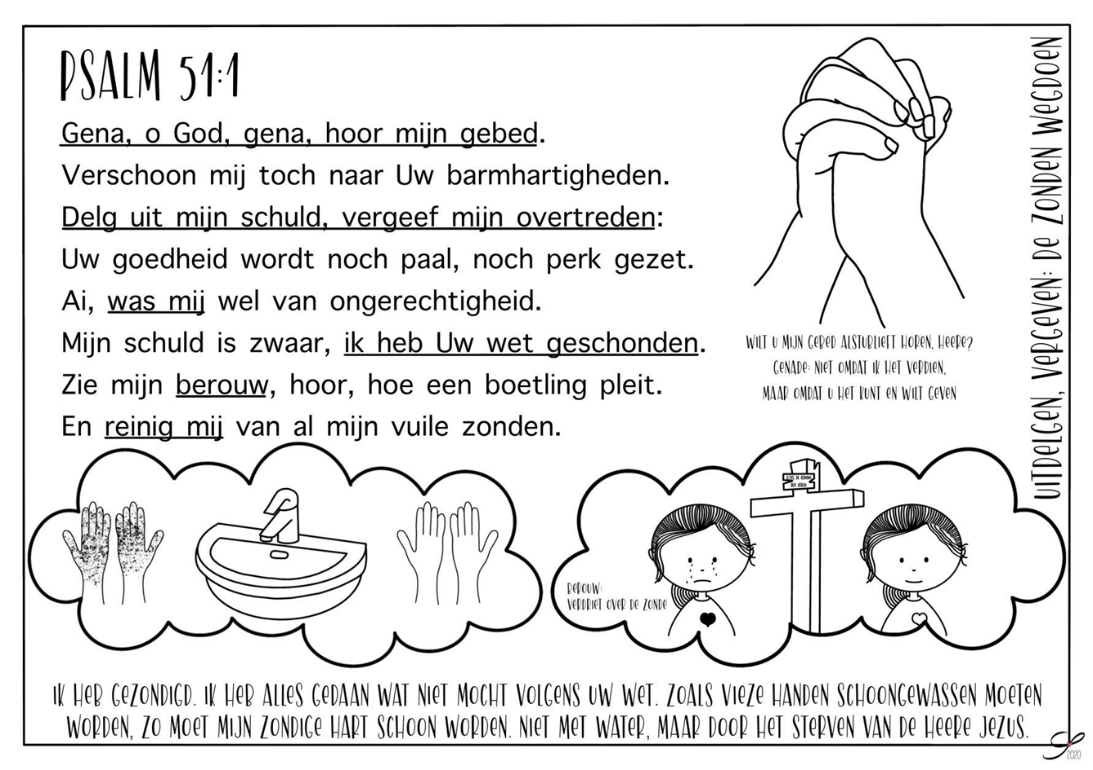 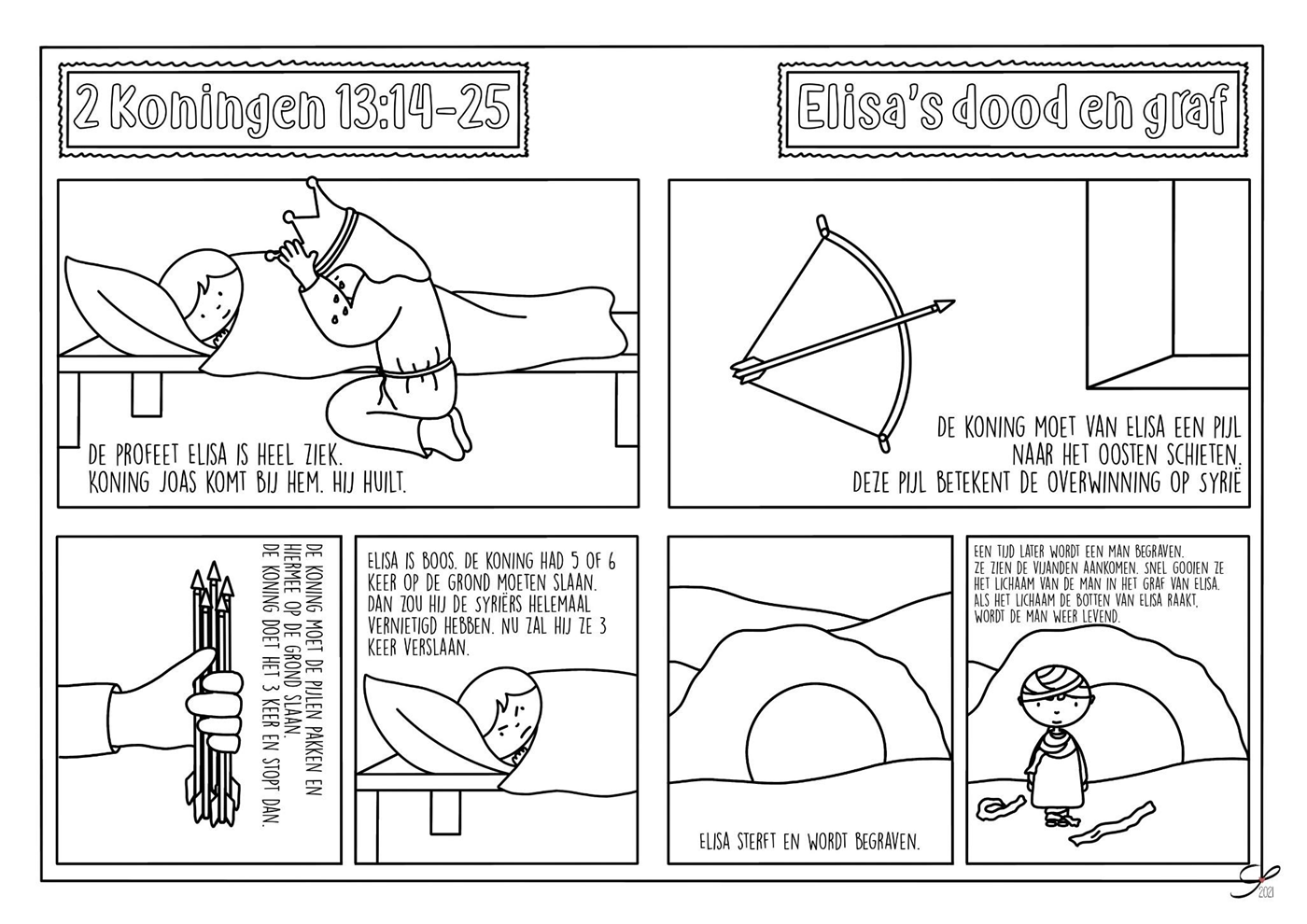 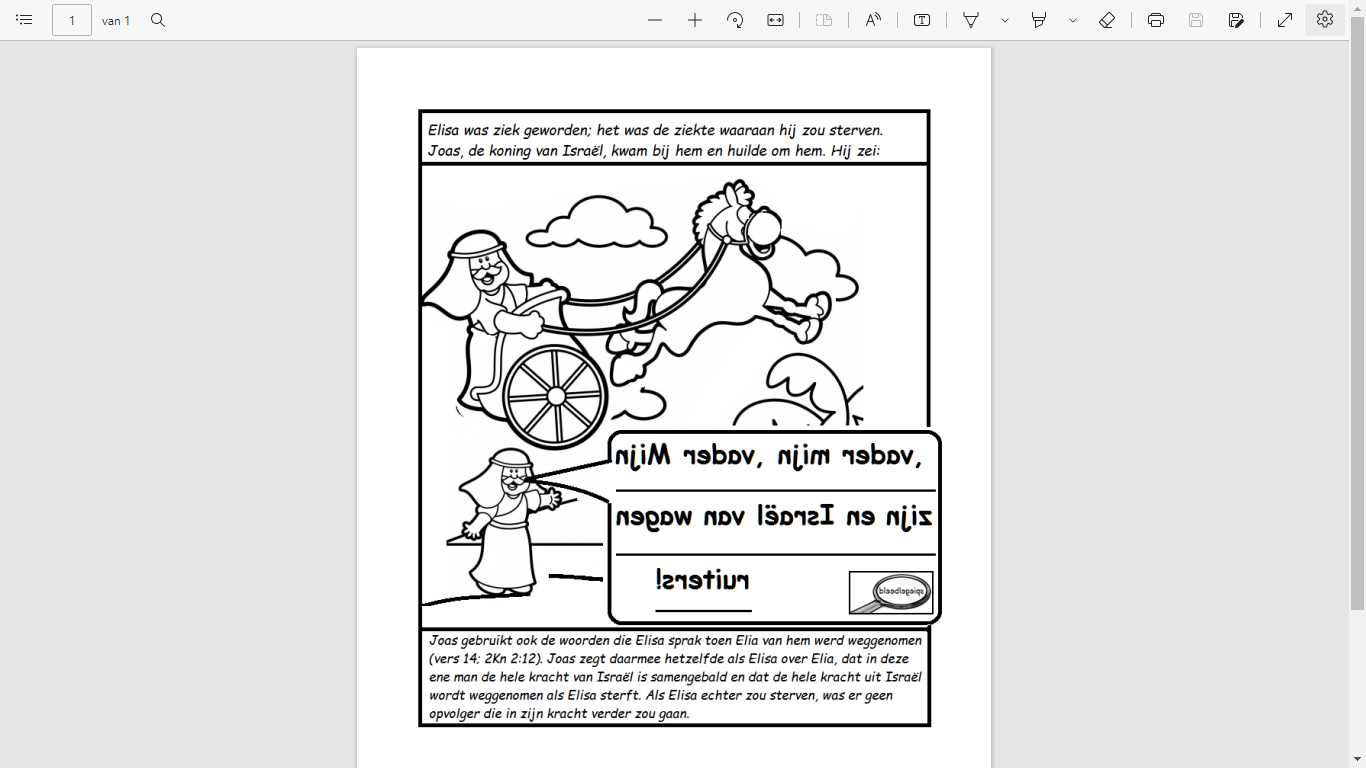 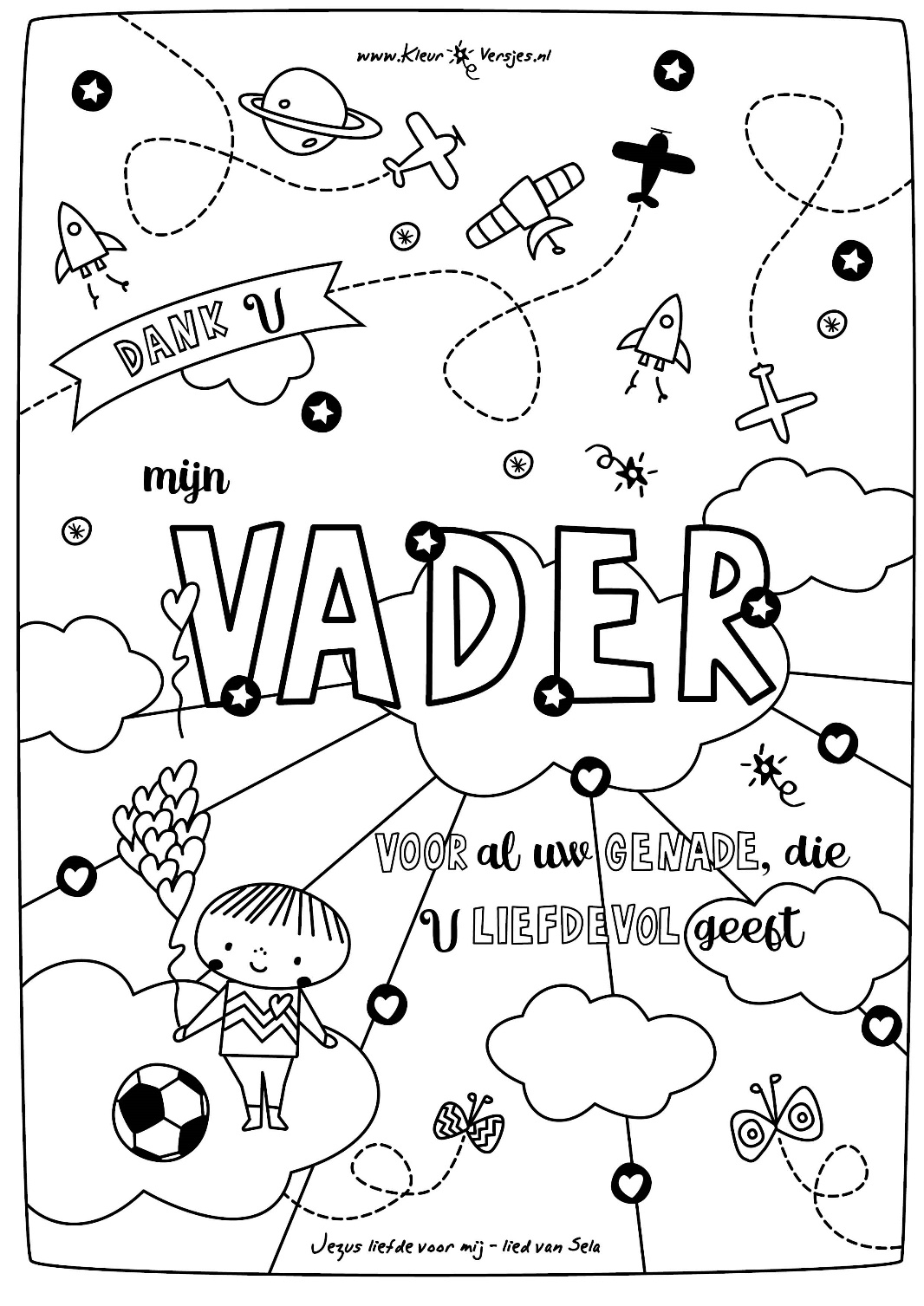 